МИНИСТЕРСТВО ПРОСВЕЩЕНИЯ РОССИЙСКОЙ ФЕДЕРАЦИИМинистерство образования Приморского краяДальнереченский городской округМУНИЦИПАЛЬНОЕ БЮДЖЕТНОЕ ОБЩЕОБРАЗОВАТЕЛЬНОЕ УЧРЕЖДЕНИЕ "СРЕДНЯЯ ОБЩЕОБРАЗОВАТЕЛЬНАЯ ШКОЛА № 2" ДАЛЬНЕРЕЧЕНСКОГО ГОРОДСКОГО ОКРУГА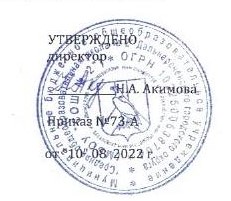 РАБОЧАЯ   ПРОГРАММАосновного общего образованияучебного предмета«География»(для 6 – 9  классов образовательных организаций) на 2019-2024 учебный годДальнереченск Планируемые результаты освоения учебного  предмета «География»    Результатами изучения предметной области "Общественно – научные предметы" являются: Формирование мировоззренческой, ценностно – смысловой сферы обучающихся, личностных основ российской гражданской идентичности, социальной ответственности; Понимание основных принципов жизни общества, роли окружающей среды как важного фактора формирования качеств личности, её социализации; Владение экологическим мышлением обеспечивающим понимание взаимосвязи между природными, социальными, экономическими и политическими явлениями, их влияние на качество жизни человека и качество окружающей среды; Осознание своей роли в целостном, многообразном и быстро изменяющемся глобальном мире; Приобретение теоретических знаний и опыта их применения для адекватной ориентации в окружающем мире, выработки способов адаптации в нём. Результатами изучения учебного предмета " География" являются: формирование представлений о географической науке, её роли в освоении планеты человеком, о географических знаниях как компоненте научной картины мира, об их необходимости для решения современных практических задач человечества и своей страны, в том числе задачи охраны окружающей среды и рационального природопользования;формирование первичных навыков использования территориального подхода как основы географического мышления для осознания своего места в целостном, многообразном и быстро изменяющемся мире и адекватной ориентации в нём; формирование представлений и основополагающих знаний о целостности и неоднородности Земли как планеты людей в пространстве и во времени, об основных этапах её географического освоения, особенностях природы, жизни, культуры и хозяйственной деятельности людей, экологических проблемах на разных материках и в отдельных странах; овладение элементарными практическими умениями использования приборов и инструментов для определения количественных и качественных характеристик компонентов географической среды, в том числе её экологических параметров; овладение основами картографической грамотности и использования географической карты как одного из «языков» международного общения; овладение основными навыками нахождения, использования и презентации географической информации; формирование умений и навыков использования разнообразных географических знаний в повседневной жизни для объяснения и оценки разнообразных явлений и процессов, самостоятельного оценивания уровня безопасности окружающей среды, адаптации к условиям территории проживания, соблюдения мер безопасности в случае природных стихийных бедствий и техно-генных катастроф; формирование представлений об особенностях экологических проблем на различных территориях и акваториях, умений и навыков безопасного и экологически целесообразного поведения в окружающей среде.Раздел 1. Источники географической информацииВыпускник научится:использовать различные источники географической информации (картографические, статистические, текстовые, видео и фотоизображения, компьютерные базы данных) для поиска и извлечения информации, необходимой для решения учебных и практико-ориентированных задач;анализировать, обобщать и интерпретировать географическую информацию;по результатам наблюдений (в том числе инструментальных) находить и формулировать зависимости и закономерности;определять и сравнивать качественные и количественные показатели, характеризующие географические объекты, процессы и явления, их положение в пространстве по географическим картам разного содержания;в процессе работы с одним или несколькими источниками географической информации выявлять содержащуюся в них противоречивую информацию;составлять описание географических объектов, процессов и явлений с использованием разных источников географической информации;представлять в различных формах   географическую информацию, необходимую для решения учебных и практико-ориентированных задач.Выпускник получит возможность научитсяориентироваться на местности при помощи топографических карт и современных навигационных приборов;читать космические снимки и аэрофотоснимки, планы местности и географические карты;строить простые планы местности;создавать простейшие географические карты различного содержания;моделировать географические объекты и явления при помощи компьютерных программ.Раздел 2. Природа Земли и человекВыпускник научится: различать изученные географические объекты, процессы и явления, сравнивать географические объекты, процессы и явления на основе известных характерных свойств и проводить их простейшую классификацию;использовать знания о географических законах и закономерностях, о взаимосвязях между изученными географическими объектами процессами и явлениями для объяснения их свойств, условий протекания и географических различий;проводить с помощью приборов измерения температуры, влажности воздуха, атмосферного давления, силы и направления ветра, абсолютной и относительной высоты, направления и скорости течения водных потоков;оценивать характер взаимодействия деятельности человека и компонентов природы в разных географических условиях с точки зрения концепции устойчивого развития.Выпускник получит возможность научиться:использовать знания о географических явлениях в повседневной жизни для сохранения здоровья и соблюдения норм экологического поведения в быту и окружающей среде;приводить примеры, показывающие роль географической науки в решении социально-экономических и геоэкологических проблем человечества; примеры практического использования географических знаний в различных областях деятельности;воспринимать и критически оценивать информацию географического содержания в научно-популярной литературе и средствах массовой информации;создавать письменные тексты и устные сообщения о географических явлениях на основе нескольких источников информации, сопровождать выступление презентацией.Раздел 3. Население ЗемлиВыпускник научится: различать изученные демографические процессы и явления, характеризующие динамику численности населения Земли и отдельных регионов и стран;cравнивать особенности населения отдельных регионов и стран мираиспользовать знания о взаимосвязях между изученными демографическими процессами и явлениями для объяснения их географических различий;проводить расчеты демографических показателей;объяснять особенности адаптации человека к разным природным условиям.Выпускник получит возможность научиться:приводить примеры, показывающие роль практического использования знаний о населении в решении социально-экономических и геоэкологических проблем человечества, стран и регионов;самостоятельно проводить по разным источникам информации исследование, связанное с изучением населения.Раздел 4. Материки, океаны и страныВыпускник научится: различать географические процессы и явления, определяющие особенности природы и населения материков и океанов, отдельных регионов и стран;сравнивать особенности природы и населения, материальной и духовной культуры регионов и отдельных стран;оценивать особенности взаимодействия природы и общества в пределах отдельных территорий;описывать на карте положение и взаиморасположение географических объектов;объяснять особенности компонентов природы отдельных территорий;создавать письменные тексты и устные сообщения об особенностях природы, населения и хозяйства изученных стран на основе нескольких источников информации, сопровождать выступление презентацией.Выпускник получит возможность научиться:выдвигать гипотезы о связях и закономерностях событий, процессов, объектов, происходящих в географической оболочке;сопоставлять существующие в науке точки зрения о причинах происходящих глобальных изменений климата;оценить положительные и негативные последствия глобальных изменений климата для отдельных регионов и стран;объяснять закономерности размещения населения и хозяйства отдельных территорий в связи с природными и социально-экономическими факторами.Раздел 5.Особенности географического положения РоссииВыпускник научится: различать принципы выделения и устанавливать соотношения между государственной территорией и исключительной экономической зоной России;оценивать воздействие  географического положения России и её отдельных частей на особенности природы, жизнь и хозяйственную деятельность населения;использовать знания  о мировом, поясном, летнем и зимнем времени для   решения практико-ориентированных  задач по определению географических координат и разницы во времени часовых поясов, приводить примеры воздействия разницы во времени на жизнь населения;Выпускник получит возможность научиться:оценивать возможные в будущем изменения географического положения России, обусловленные мировыми геодемографическими, геополитическими и геоэкономическими изменениями, а также развитием глобальной коммуникационной системы.Раздел 6. Природа РоссииВыпускник научится: различать географические процессы и явления, определяющие особенности природы страны и отдельных регионов;сравнивать особенности природы отдельных регионов страны; оценивать особенности взаимодействия природы и общества в пределах отдельных территорий;описывать положение на карте положение и взаиморасположение географических объектовобъяснять особенности компонентов природы отдельных частей страны;оценивать природные условия и обеспеченность природными ресурсами отдельных территорий России; создавать собственные тексты и устные сообщения об особенностях компонентов природы России на основе нескольких источников информации, сопровождать выступление презентациейВыпускник получит возможность научиться:оценивать возможные последствия изменений климата отдельных территорий страны, связанных с глобальными изменениями климата;делать прогнозы трансформации географических систем и комплексов в результате изменения их компонентов.Раздел 7. Население РоссииВыпускник научится: различать демографические процессы и явления, характеризующие динамику численности населения России и отдельных регионов и стран;анализировать факторы, определяющие динамику населения России, половозрастную структуру, особенности размещения населения по территории России, географические различия в уровне занятости, качестве и уровне жизни населения;сравнивать особенности населения отдельных регионов страны по этническому, языковому и религиозному составу;объяснять особенности динамики численности, половозрастной структуры и размещения на селения России и ее отдельных регионов;находить и распознавать ответы на вопросы, возникающие в ситуациях повседневного характера, узнавать в них проявление тех или иных демографических и социальных процессов или закономерностей;использовать знания о естественном и механическом движении населения, половозрастной структуре, трудовых ресурсах, городском и сельском населении, этническом и религиозном составе для решения практико-ориентированных задач в контексте реальной жизни.Выпускник получит возможность научиться:выдвигать и обосновывать на основе статистических данных гипотезы об изменении численности населения России, его половозрастной структуры, развитии человеческого капитала;оценивать ситуацию на рынке труда и ее динамику.Раздел 8. Хозяйство РоссииВыпускник научится: различать показатели, характеризующие отраслевую и территориальную структуру хозяйства;анализировать факторы, влияющие на размещение отраслей и отдельных предприятий по территории страны;объяснять особенности отраслевой и территориальной структуры хозяйства России;использовать знания о факторах размещения хозяйства и особенностях размещения отраслей экономики России для решения практико-ориентированных задач в контексте из реальной жизни.Выпускник получит возможность научиться:выдвигать и обосновывать на основе анализа комплекса источников информации гипотезы об изменении отраслевой и территориальной структуры хозяйства страны;обосновывать возможные пути решения проблем развития хозяйства России.Раздел 9. Районы РоссииВыпускник научится:объяснять особенности природы, населения и хозяйства географических районов страны;сравнивать особенности природы, населения и хозяйства отдельных регионов страны;оценивать районы России с точки зрения особенностей природных, социально-экономических, техногенных и экологических факторов и процессов.Выпускник получит возможность научиться:составлять комплексные географические характеристик районов разного ранга;самостоятельно проводить по разным источникам информации исследования, связанные с изучением природы населения, и хозяйства географических районов и их частей;создавать собственные тексты и устные сообщения о географических особенностях отдельных районов России и их частей на основе нескольких источников информации, сопровождать выступление презентацией;оценивать социально-экономическое положение и перспективы развития регионов;выбирать критерии для сравнения, сопоставления, оценки и классификации природных, социально-экономических, геоэкологических явлений и процессов на территории России.Раздел 10. Россия в современном миреВыпускник научится: сравнивать показатели воспроизводства населения, средней продолжительности жизни, качества населения России с мировыми показателями и показателями других стран; оценивать место и роль России в мировом хозяйстве.Выпускник получит возможность научиться:выбирать критерии для сравнения, сопоставления, места страны в мировой экономике;объяснять возможности России в решении современных глобальных проблем человечества;оценивать социально-экономическое положение и перспективы развития России.Направление проектной деятельности учащихся	Естественно - научные,  натуралистские, экологические, эколого-экономические.Содержание учебного предмета «География»5 КЛАСС (1ч в неделю, всего 35 ч, 1ч - резерв)Раздел I. Как устроен наш мир ( 10 ч)ТЕМА 1. ЗЕМЛЯ ВО ВСЕЛЕННОЙ (6 ч)Представления об устройстве мира. Как менялись представления об устройстве мира? Как задолго до первого космического полета ученые установили, что Земля вращается вокруг Солнца? Как устроен наш мир?Звезды и галактики. Что такое звезда? Как определили расстояние до звезд? Какие бывают звезды? Сколько всего существует звезд?Солнечная система. Какие две группы планет выделяют ученые? Стоит ли землянам бояться астероидов и комет? Как возникла Солнечная система? Почему Земля — обитаемая планета? Как человек исследует Солнечную систему?Луна — спутник Земли. Похожа ли Луна на Землю? Почему вид Луны на небе меняется? Как Луна влияет на Землю?Земля — планета Солнечной системы. Почему на Земле происходит смена дня и ночи? Как связаны продолжительность светового дня и смена времен года?ТЕМА 2. ОБЛИК ЗЕМЛИ (4 ч)Облик земного шара. Как распределены по земному шару вода и суша? Сколько на Земле материков и океанов? Чем остров отличается от полуострова?Форма и размеры Земли. Глобус — модель Земли. Как изменялись представления людей о форме Земли? Кто впервые измерил Землю? Что такое глобус?Параллели и меридианы. Градусная сеть. Зачем на глобус нанесены параллели и меридианы? Чем примечательны некоторые параллели и меридианы Земли?Раздел II. Развитие географических знаний о земной поверхности (8 ч)ТЕМА 3. ИЗОБРАЖЕНИЕ ЗЕМЛИ (2 ч)Способы изображения земной поверхности. Как показать на листе бумаги большие участки земной поверхности?История географической карты. Как появились и какими были первые карты? Как изменялись карты на протяжении истории человечества? Как делают карты на компьютере?ТЕМА 4. ИСТОРИЯ ОТКРЫТИЯ И ОСВОЕНИЯ ЗЕМЛИ (6 ч)Географические открытия древности. Какие географические представления были у древних народов? Куда путешествовали древние народы? Как звали самых известных географов древности?Географические открытия Средневековья. Как дошли до нас сведения о первых путешествиях? Кто из европейцев составил первое описание Востока?Великие географические открытия. Почему наступила эпоха Великих географических открытий? Как был открыт путь в Индию? Как вновь была открыта Америка? Кто первым обогнул земной шар?В поисках Южной Земли. Как была открыта Австралия? Как была открыта Антарктида и достигнут Южный полюс? Как начиналось изучение арктических широт?Исследования Океана и внутренних частей материков. Как были открыты северные территории самого крупного материка Земли? Кто исследовал внутренние пространства других материков? Как люди стали изучать глубины Мирового океана?Урок-практикум. Записки путешественников и литературные произведения — источники географической информации.Раздел III. Как устроена наша планета (16 ч)ТЕМА 5. ЛИТОСФЕРА (5 ч)Внутреннее строение Земли. Каково внутреннее устройство нашей планеты?Горные породы и их значение для человека. Как образуются магматические горные породы? Что происходит с горными породами на поверхности Земли? Как преобразуются горные породы, попадая в недра Земли?Рельеф и его значение для человека. Как образуется рельеф Земли? Какое значение имеет рельеф для человека?Урок-практикум. Работа с коллекцией горных пород и минералов. Как различаются минералы? Как различаются горные породы? Как и где используют горные породы и минералы?Основные формы рельефа Земли. Каковы основные формы рельефа суши? Как происходит переход от материка к Океану? Какие формы рельефа есть на океанском дне?ТЕМА 6. ГИДРОСФЕРА (3 ч)Мировой круговорот воды. Почему на Земле не истощаются запасы пресной воды? Почему существует круговорот воды? Мировой океан и его части. Какие бывают моря? Что такое заливы и проливы?Гидросфера — кровеносная система Земли. Какую роль в природе и жизни человека играют реки? Какую роль в природе и жизни человека играют озера? Какую роль в природе и жизни человека играют подземные воды и болота? Какую роль в природе и жизни человека играют ледники?ТЕМА 7. АТМОСФЕРА (3 ч)Атмосфера Земли и ее значение для человека. Чем мы дышим? Как изменяются свойства воздуха с высотой? Различаются ли свойства воздуха в разных районах земного шара?Погода. Что такое погода? Почему погода такая разная? Что такое метеорология и как составляются прогнозы погоды?Урок-практикум. Знакомство с метеорологическими приборами и наблюдение за погодой. С помощью каких приборов измеряют значения разных элементов погоды?ТЕМА 8. БИОСФЕРА (2 ч)Биосфера — живая оболочка Земли. Когда и как на планете Земля возникла жизнь? Как связаны все живые организмы? Как живые организмы изменяют нашу планету? Что такое биосфера?Урок-практикум. Экскурсия в природу. Что такое экскурсия? Что такое фенологические наблюдения? Зачем собирают гербарий? Как провести гидрологические наблюдения? Что является итогом экскурсии?ТЕМА 9. ПРИРОДА И ЧЕЛОВЕК (3 ч)Воздействие человека на природу Земли. Что человек берет из природы? Почему так опасно загрязнение природы? Каковы масштабы воздействия человека на природу? Почему надо беречь и охранять природу? Как должны строиться взаимоотношения человека и природы?Перечень практических работУрок-практикум. Глобус как источник географической информации.Урок-практикум. Записки путешественников и литературные произведения — источники географической информации. Урок-практикум. Работа с коллекцией горных пород и минералов. Как различаются минералы? Как различаются горные породы? Как и где используют горные породы и минералы?              Урок-практикум. Знакомство с метеорологическими приборами и наблюдение за погодой. С помощью каких приборов измеряют значения разных элементов погоды?Урок-практикум. Экскурсия в природу. Что такое экскурсия? Что такое фенологические наблюдения? Зачем собирают гербарий? Как провести гидрологические наблюдения? Что является итогом экскурсии?6 КЛАСС (1ч в неделю, всего 35 ч, из них 3 ч — резервное время)Раздел IV. Земля во Вселенной (3 ч)Вращение Земли и его следствия. Когда начинается лето? Что такое тропики и полярные круги?Географические координаты. Для чего нужны географические координаты? Что такое географическая широта и географическая долгота?Урок-практикум. Определение географических координат точки по глобусу. Как определить географические координаты объекта, лежащего на пересечении линий градусной сети? Как определить географические координаты объекта, лежащего между линиями градусной сети? Как, зная географические координаты, найти объект на глобусе?Раздел V. Путешествия и их географическое отражение (5 ч) План местности. Умеете ли вы путешествовать? Как сделать ваши путевые впечатления интересными и полезными для всех остальных? Как можно изобразить земную поверхность? По каким правилам строится план местности? Как на планах может обозначаться масштаб? Как на планах обозначаются окружающие нас объекты?Ориентирование по плану и на местности. Как пользоваться компасом? Как определить по плану свое местонахождение? Как читать план местности?Урок-практикум. Составление плана местности. Полярная съемка местности. Маршрутная съемка местности.Многообразие карт. Какими бывают карты? Какие части земного шара могут быть показаны на карте? Как различаются карты по масштабу?Урок-практикум. Работа с картой. Как, зная географические координаты, найти точку на карте? Как описать местоположение объекта на карте?Раздел VI. Природа Земли (17 ч)ТЕМА 10. ПЛАНЕТА ВОДЫ (2 ч)Свойства вод Мирового океана. Почему вода в Мировом океане соленая? Какова температура океанской воды?Движение вод в Мировом океане. Как в Мировом океане образуются волны? Чем отличаются течения от окружающих вод? Как узнали о существовании океанических течений? Как океанические течения влияют на природу приморских районов материков?ТЕМА 11. ВНУТРЕННЕЕ СТРОЕНИЕ ЗЕМЛИ (3 ч)Движение литосферных плит. Какие силы управляют перемещением материков?Землетрясения: причины и последствия. Что происходит во время землетрясения? Какой силы может быть землетрясение? Можно ли предсказать землетрясение?Вулканы. Что такое вулкан? Что происходит в результате извержения вулкана? Может ли человек использовать вулканы? Что такое гейзеры?ТЕМА 12. РЕЛЬЕФ СУШИ (3 ч)Изображение рельефа на планах местности и географических картах. Что такое относительная и абсолютная высота? Как изображают рельеф на плане местности? Как пользоваться шкалой высот и глубин? Что такое профиль местности?Горы. Как устроены горные области? Какие бывают горы? Как горы рождаются и развиваются? Как возникают пещеры? Какие стихийные процессы происходят в горах?Равнины. Как различаются равнины по высоте? Как рождаются равнины? Как текущая вода изменяет облик равнин? Какие формы рельефа создает на равнинах ветер?ТЕМА 13. АТМОСФЕРА И КЛИМАТЫ ЗЕМЛИ (6 ч)Температура воздуха. Почему температура воздуха с высотой понижается? Как температура воздуха меняется в течение суток? Как в России температура воздуха меняется в течение года? Везде ли на земном шаре бывают зима и лето?Атмосферное давление. Ветер. Какое бывает атмосферное давление? Что такое ветер?Облака и атмосферные осадки. Откуда берется дождь? Какие бывают атмосферные осадки?Погода и климат. Чем погода отличается от климата? Как распределены по земному шару пояса атмосферного давления? Как перемещаются воздушные массы в атмосфере Земли? Сколько на Земле климатических поясов? Какие еще причины влияют на климат? Как на климат влияет распределение суши и моря?Урок-практикум. Работа с климатическими картами. Работа с картами температуры воздуха. Работа с картой «Среднегодовое количество осадков». Определение направления господствующих ветров.КРОВЕНОСНАЯ СИСТЕМА ЗЕМЛИУрок-практикум. Наблюдения за погодой. Как определить направление ветра? Как правильно измерить температуру воздуха? Как определить среднюю температуру воздуха за сутки? Как определить облачность? Как определить атмосферное давление?ТЕМА 14. ГИДРОСФЕРА (3 ч)Реки в природе и на географических картах. Откуда в реку поступает вода? Когда воды в реке больше всего? Как меняется река от истока к устью? Как влияют на характер течения реки горные породы, слагающие ее русло? Что происходит, когда река встречается с морем?Озера. Какие бывают озера? Что такое сточное озеро? Подземные воды. Болота. Ледники. Как добыть воду из-под земли? Как связаны подземные воды и болота? Чем различаются горные и покровные ледники? Как на ледники влияют изменения климата?Раздел VII. Географическая оболочка — среда жизни (6 ч)ТЕМА 15. ЖИВАЯ ПЛАНЕТА (2 ч)Закономерности распространения живых организмов на Земле. От чего зависит растительность? Какие типы растительного покрова есть на земном шаре? От каких условий зависит распространение животных?Почва как особое природное тело. Чем отличается почва от горной породы? Какие бывают почвы? Почему человек должен охранять почву?ТЕМА16. ГЕОГРАФИЧЕСКАЯ ОБОЛОЧКА И ЕЕ ЗАКОНОМЕРНОСТИ (3 ч)Понятие о географической оболочке. Как связаны между собой оболочки Земли? Что такое географическая оболочка? Какие свойства имеет географическая оболочка?Природные комплексы как части географической оболочки. Из чего состоит географическая оболочка? Какие природные комплексы размещены на равнинах Земли? Что влияет на размещение природных комплексов в горах?Природные зоны Земли. Чем различаются природные зоны? Какие природные зоны существуют в жарких и влажных районах Земли? Какие природные зоны есть в жарких и сухих районах Земли? Где растет самый лучший виноград? Какие природные зоны есть в умеренных широтах? Какие природные зоны есть в полярных районах нашей планеты?ТЕМА 17. ПРИРОДА И ЧЕЛОВЕК (1 ч)Стихийные бедствия и человек. Какие бывают стихийные бедствия? Когда стихийные бедствия особенно опасны? Как человек защищается от стихийных бедствий?ГЕОГРАФИЯ. СТРАНОВЕДЕНИЕ. 7 КЛАСС (2 ч в неделю, всего 70 ч, из них 1ч — резервное время)ВВЕДЕНИЕ (5 ч)География в современном мире. Какой вклад в изучение нашей планеты вносит география? Чем занимается страноведение?Материки, части света и страны. В чем разница между материком и частью света? На какой карте можно увидеть сразу все страны мира?Разнообразие стран современного мира. Как страны различаются по географическому положению и размерам? Как страны различаются по форме государственного правления? Каково государственное устройство разных стран мира?Урок-практикум. Источники страноведческой информации.Как можно использовать справочную литературу для получения страноведческой информации? Чем полезны для страноведа описания путешественников и литературные произведения? Как могут помочь при составлении страноведческого описания фотографии, космические снимки и рисунки?Урок-практикум (продолжение). Карта— один из основных источников страноведческой информации. Как охарактеризовать по карте географическое положение, природу, население и хозяйство территории? О чем могут рассказать географические названия?Раздел I. Земля — планета людей (8 ч)ТЕМА 1. НАСЕЛЕНИЕ МИРА (5 ч)Расселение человека по земному шару. Как люди заселяли Землю? Где появились древние государства? Откуда и куда мигрировали люди на протяжении нашей эры?Численность и размещение населения мира. Сколько человек живет на Земле? Насколько быстро растет население нашей планеты? Как население распределено по Земле? Что мешает человеку заселить всю планету?Человеческие расы. К каким основным расам относится население земного шара? Какие внешние признаки характерны для представителей различных рас? Имеются ли у рас преимущества друг перед другом?Народы мира. Что такое народ? По каким признакам различаются народы мира? Что такое языковые семьи? Какие религии исповедуют разные народы?Городское и сельское население. Крупнейшие города мира. Как живут люди в городе и сельской местности? Что такое урбанизация? Есть ли в облике разных городов общие черты? Какие проблемы испытывают жители городов?ТЕМА2. ХОЗЯЙСТВЕННАЯ ДЕЯТЕЛЬНОСТЬ ЛЮДЕЙ (3 ч)Возникновение и развитие хозяйства. Как Робинзон Крузо сумел выжить на необитаемом острове? Какими видами хозяйственной деятельности занимался Робинзон?Современное хозяйство мира. Что такое промышленность? Каким бывает сельское хозяйство? Какие предприятия образуют третичный сектор экономики? Как связаны экономики разных стран?Раздел II. Океаны, материки и страны мира (51ч)ТЕМА 3. ОКЕАНЫ (6 ч)Мировой океан и его значение для человечества. Как люди изучали Мировой океан? Каково значение Мирового океана для Земли? Как распределена жизнь в Мировом океане? Что дает океан человеку? Как человек воздействует на океан?Атлантический океан — самый молодой и освоенный. Каковы особенности географического положения и природы Атлантического океана? Какие богатства Атлантического океана использует человек?Особенности природы и хозяйственного использования Индийского океана. Каковы особенности географического положения и природы Индийского океана? Как человек осваивает Индийский океан?Тихий океан — самый большой и глубокий. Чем знаменит самый большой океан планеты? Какие богатства океана использует человек?Северный Ледовитый океан — самый маленький и холодный. Чем Северный Ледовитый океан отличается от других океанов Земли? Как Северный Ледовитый океан используется человеком?ТЕМА 4. ЕВРАЗИЯ. ОБЩАЯ ХАРАКТЕРИСТИКА (4 ч)Урок-практикум. Евразия. Географическое положение.Почему изучение материков надо начинать с изучения их географического положения? Каковы особенности географического положения Евразии?Урок-практикум. Рельеф Евразии. Почему рельеф Евразии так разнообразен?Урок-практикум. Климат Евразии. Почему климат Евразии так разнообразен? Как образуются переходные климатические пояса? Чем переходные климатические пояса отличаются от основных поясов? Что такое климатограммы? Для чего они нужны?Урок-практикум. Внутренние воды и природные зоны Евразии. Как внутренние воды распределены по территории Евразии? Как почвенно-растительные зоны распределены по территории Евразии?ТЕМА 5. ЕВРОПА (11 ч)Северная Европа. Где находятся страны Северной Европы? Каковы особенности природы этих стран? Каковы особенности населения и хозяйства этих стран?Средняя Европа. Британские острова (Великобритания и Ирландия). Где находятся Британские острова? Каковы особенности природы Британских островов? Каковы особенности населения и экономики стран, расположенных на Британских островах?Франция и страны Бенилюкса. Каковы особенности природы Франции? Как живет Франция? Чем эта страна известна в мире? Каковы особенности стран Бенилюкса?Германия и Альпийские страны. Какова природа Германии? Каковы особенности населения и хозяйства Германии? Каковы особенности природы, населения и хозяйства Альпийских стран? Польша, Чехия, Словакия, страны Балтии. Какова природа Польши, Чехии и Словакии? Кто живет в этих странах? Какие страны называют странами Балтии? Какова природа этих стран? Как живут прибалты?Беларусь, Украина и Молдавия. Где находятся эти страны? Какова природа этих стран? Кто живет в этих странах?Южная Европа. Страны на Пиренейском полуострове. Какие страны находятся на Пиренейском полуострове? Какова природа стран Пиренейского полуострова? Какими эти страны были раньше? Как различаются природа, население и его хозяйственная деятельность в разных частях Испании и Португалии?Страны на Апеннинском полуострове. Какова природа Италии? Чем знаменита Италия?Дунайские и Балканские страны. Где находятся эти страны? Какова природа этих стран? Кто населяет Балканские и Дунайские страны?Россия — самая большая по площади страна мира. Где расположена Россия? Каковы особенности географического положения России?Природа, население и хозяйство России. Каковы главные особенности природы России? Какими богатствами одарила Россию природа? В чем особенность населения России? Как различаются географические районы России?ТЕМА 6. АЗИЯ (8 ч)Закавказье. Где находятся эти страны? Каковы особенности природы этих стран? Каковы особенности населения и хозяйства стран Закавказья?Юго-Западная Азия. Какие страны образуют Юго-Западную Азию и где они находятся? Какова природа этих стран? Чем известны страны Юго-Западной Азии? Кто в них живет и чем занимаются эти люди?Центральная Азия. Где находятся страны Центральной Азии? Почему Центральную Азию называют «краем пустынь и гор»? Каковы особенности жизни населения стран Центральной Азии?Китай и Монголия. Где находятся эти страны? Каковы главные особенности природы этих стран? Каковы особенности населения и хозяйства Китая и Монголии?Япония и страны на Корейском полуострове. Где находятся эти страны? Каковы особенности природы Японии? Как живут японцы? Каковы особенности природы и населения Корейского полуострова?Южная Азия. Где находятся страны Южной Азии? В чем заключается разнообразие природы этих стран? Как в Южной Азии живут люди?Юго-Восточная Азия. Где находится Юго-Восточная Азия? Какова природа этой части Азии? Как в Юго-Восточной Азии живут люди?ТЕМА 7. АФРИКА (6 ч)Общая характеристика Африки. Каковы особенности природы Африки? Чем различаются страны Африки?Северная Африка. Где находятся страны Северной Африки? Что известно о прошлом этих стран? Какие природные районы можно выделить в Северной Африке? Чем различаются занятия населения этих стран?Западная и Центральная Африка. Каковы размеры этой части Африки? Какова природа расположенных здесь стран? Какие народы проживают на территории Западной и Центральной Африки и чем они занимаются?Восточная Африка. Где находятся страны Восточной Африки? Какова природа этих стран? Кто населяет страны Восточной Африки? Чем интересен остров Мадагаскар?Южная Африка. Где находятся страны Южной Африки? Каковы особенности природы этих стран? Кто населяет Южную Африку?ТЕМА 8. АМЕРИКА — НОВЫЙ СВЕТ (9 ч)Северная Америка. Южная Америка. Общая характеристика. Каковы особенности природы Северной Америки? Каковы особенности природы Южной Америки?Канада. Где находится Канада? Какова природа Канады? Как живут канадцы? Каковы особенности природы и населения самого большого в мире острова?Особенности географического положения, государственного устройства и природы США. Где находятся США? Каково государственное устройство США? Каковы особенности рельефа, климата и внутренних вод США? В каких природных зонах располагается территория США?Население и хозяйство США. Как происходило заселение территории США? Кто такие американцы и где они живут? Какие особенности имеет хозяйство США? Чем различаются районы США?Центральная Америка и Вест-Индия. Какие страны находятся в Центральной Америке? Что такое Вест-Индия? Каковы природа, население и хозяйство Мексики? Каковы особенности стран Центральной Америки? Каковы особенности многочисленных островов Вест-Индии?Бразилия. Где находится Бразилия и каковы ее размеры? Какова природа Амазонки? Каковы особенности природы Бразильского плоскогорья? Каковы главные черты населения и хозяйства Бразилии?Хребты и нагорья Анд: от Венесуэлы до Чили. Какие страны называют Андскими? Каковы особенности рельефа Андских стран? Какие природные комплексы сформировались в Андских странах? Каковы особенности населения и хозяйства Андских стран? Чем знамениты Андские страны?Лаплатские страны. Где находятся эти страны? Какова природа этих стран? Каковы отличительные черты населения и хозяйства Лаплатских стран?ТЕМА 9. АВСТРАЛИЯ И ОКЕАНИЯ (4 ч)Географическое положение и природа Австралии.Какова природа Австралии? Почему Австралию можно назвать материком-заповедником?Австралийский Союз. Когда европейцы узнали об Австралии и заселили ее? Какие особенности характерны для современного населения и хозяйства Австралийского Союза?Океания. Что такое Океания? Каковы особенности природы и населения Океании? Каковы особенности Меланезии? Каковы особенности Полинезии? Каковы особенности Микронезии? Как образуются коралловые рифы и атоллы?ТЕМА 10. ПОЛЯРНЫЕ ОБЛАСТИ ЗЕМЛИ (3 ч)Полярные области Земли. Что называют полярными областями Земли? Чем похожи и чем различаются Арктика и Антарктика? Что представляет собой сухопутная часть Арктики? Как люди исследовали полярные области Земли?Антарктика. Каковы природные особенности Антарктики? Чем Антарктида отличается от других материков? Кто живет в Антарктиде?Раздел III. Человек и планета: история взаимоотношений (3 ч)История изменения природы Земли человеком. Как изменяли природу первобытные люди? Как воздействовало на природу древнее земледелие? Чем различается изменение природы человеком в древности в наши дни? Что происходит в земных оболочках под влиянием деятельности человека?Изменение человеком природы материков. Почему у взаимоотношений человека и природы на разных материках Земли есть свои особенности? Как человек изменяет природу Евразии и Северной Америки? Как человек изменяет природу Южной Америки? Как человек влияет на природу Африки?ГЕОГРАФИЯ РОССИИ. ПРИРОДА И НАСЕЛЕНИЕ. 8 КЛАСС (2 ч в неделю, всего 70 ч, из них 4 ч —резервное время)ВВЕДЕНИЕ (1 ч)Зачем мы изучаем географию России. География — один из способов познания окружающего мира. Разделы географической науки. География России и краеведение. Географический взгляд на мир.Раздел I. Пространства России (7 ч)Россия на карте мира. Какова доля России в территории и населении мира? Есть ли страна севернее и холоднее? Где находятся крайние точки России? Какова протяженность территории России?Границы России. С какими странами граничит Россия на суше? Каковы морские границы России?Россия на карте часовых поясов. Что такое поясное, декретное и летнее время? Где на Земле начинаются новые сутки?Формирование территории России. Как начиналось освоение новых земель? Как происходило присоединение восточных территорий? Как происходило присоединение южных территорий? Как Россия закреплялась на Дальнем Востоке? Чем закончился период расширения территории государства?Географическое изучение территории России. Какие главные задачи стоят перед географической наукой на первых этапах освоения и изучения новых территорий? Бывают ли географические «закрытия»? Могут ли географы помочь преобразовать территорию? Каковы современные задачи географии России? Какие бывают источники географических знаний? Практические работы. 1. Сравнение географического положения России и Канады. 2. Решение задач на определение поясного времени.Раздел II. Природа и человек (39 ч)ТЕМА 1. РЕЛЬЕФ И НЕДРА (5 ч)Строение земной коры (литосферы) на территории России. Как определяют возраст и изучают геологическую историю развития Земли? Что такое геохронологическая шкала? Что такое тектонические структуры? Как образуются горы?Важнейшие особенности рельефа России. Что представляют собой равнины России? Какие горные сооружения окаймляют равнины?Современное развитие рельефа. Как внутренние силы Земли влияют на рельеф? Какова роль внешних сил в формировании рельефа? Как ледник изменял лик планеты? Как воды изменяют земную поверхность? Что такое эоловые формы рельефа? Как человек изменяет рельеф?Использование недр. Какими рудными полезными ископаемыми богата Россия? Где добываются полезные ископаемые осадочного происхождения? Как добыча полезных ископаемых влияет на окружающую среду? Практические работы. 4. Обозначение на контурной карте главных тектонических структур, наиболее крупных форм рельефа.  ТЕМА 2. КЛИМАТ (6 ч)Общая характеристика климата России. В каких климатических поясах находится наша страна? Чем объяснить ярко выраженную сезонность климатических характеристик и холодную продолжительную зиму на территории нашей страны?Закономерности циркуляции воздушных масс. Атмосферные фронты, циклоны и антициклоны. Каковы закономерности движения воздушных масс над территорией России? Как влияет на климат западный перенос воздушных масс? Какие особенности климата определяют континентальные воздушные массы? Что такое атмосферный фронт? Как меняется погода при движении атмосферных фронтов? Что такое циклон и антициклон? Как меняется погода при движении циклонов и антициклонов?Распределение температур и осадков. Как влияют на распределение температур и осадков океаны и течения? Какой регион самый холодный? Каковы закономерности изменения количества осадков на территории страны?Типы климата нашей страны. Чем характеризуются арктический и субарктический климаты? Какие климатические области выделяют в пределах умеренного климатического пояса? Чем характеризуется субтропический климат?Климат и человек. Что такое комфортность климата? Почему нужно прогнозировать погоду? Какие особенности климата важны для ведения сельского хозяйства? Практические работы. 7. Характеристика климатических областей с точки зрения условий жизни и хозяйственной деятельности людей. 8. Оценка влияния климатических условий на географию сельскохозяйственных культур. Работа с таблицей, агроклиматическими картами.ТЕМА 3. БОГАТСТВО ВНУТРЕННИХ ВОД РОССИИ (4 ч)Реки. Как распределена речная сеть по территории страны? Что такое река? Какие особенности рек важно знать человеку? Что такое расход воды в реке и годовой сток? Чем питаются и в каком режиме живут реки?Озера, подземные воды, многолетняя мерзлота и ледники. Какого происхождения могут быть озерные котловины? Можно ли назвать подземные воды полезными ископаемыми? Почему многолетняя мерзлота — феномен природы? Каково значение современных ледников?Человек и вода. Почему воду считают источником всего живого на Земле? Что происходит с рекой при строительстве на ней гидротехнических сооружений? Почему мелеют и исчезают реки? Зачем реки соединяют каналами? Какое значение имеют подземные воды для человека? Практические работы.   11. Сравнительная оценка обеспеченности водными ресурсами отдельных территорий России.ТЕМА 4. ПОЧВЫ — НАЦИОНАЛЬНОЕ ДОСТОЯНИЕ РОССИИ (5 ч)Почвы— «особое природное тело». Почему почвы называют «особым природным телом»? Какое строение имеют почвы?География почв России. Почему на севере почвенный профиль маломощный? Какие типы почв наиболее распространены в России?Почвы и урожай. Только ли количеством гумуса оценивается плодородие почв? Что такое механический состав почв? О какой почве говорят, что она структурная? Как можно поддерживать плодородие почв?Рациональное использование и охрана почв. Почему важно рационально использовать и охранять почвы? Как система земледелия влияет на плодородие почв? Каковы важнейшие средства охраны почв? Как влияет на почвы хозяйственная деятельность?Практические работы 12. Анализ почвенного профиля и описание условий его формирования.ТЕМА 5. В ПРИРОДЕ ВСЕ ВЗАИМОСВЯЗАНО (4 ч)Понятие о природном территориальном комплексе.Что такое природный территориальный комплекс? От чего зависят свойства ПТК? Какие бывают природные комплексы? Для чего проводят физико-географическое районирование?Свойства природных территориальных комплексов.Почему нельзя нарушать целостность природных территориальных комплексов? Как ритмичность ПТК влияет на ритм жизни человека? Какое значение имеет устойчивость ПТК?Человек и ландшафты. Как человек влиял на ландшафт? Чем отличаются рукотворные ландшафты от естественных? Какие бывают природно-антропогенные ландшафты? Почему городские и промышленные ландшафты особенно «агрессивны» по отношению к окружающей среде? Чем отличается сельскохозяйственный ландшафт от природного? Как можно сохранить устойчивость рукотворных лесов? Почему культурный ландшафт можно считать образцом рукотворного?Практические работы 13. Выявление взаимосвязей между природными компонентами на основе анализа соответствующей схемы.  ТЕМА 6. ПРИРОДНО-ХОЗЯЙСТВЕННЫЕ ЗОНЫ (11 ч)Учение о природных зонах. Что такое природная зона? Почему природные зоны точнее было бы назвать природно-хозяйственными?«Безмолвная» Арктика. Какие природные особенности Арктики препятствуют широкому освоению ее человеком? Чем занимаются в Арктике люди?Чуткая Субарктика. Каковы особенности климата тундры и лесотундры? Как влияет мерзлота на природу? Чем отличаются тундровые ландшафты от лесотундровых? Каковы особенности взаимоотношений природы и человека на Севере? Как изменилось традиционное хозяйствование сегодня?Таежная зона. Какими природными условиями отличается тайга? Какие бывают таежные леса? Почему изменяются таежные ландшафты? Каковы традиционные занятия людей, живущих в тайге? Как изменяется тайга сегодня?Болота. Можно ли считать болота «гиблыми» местами России? Что же такое болото? Где распространены болота?Зона смешанных широколиственно-хвойных лесов. Каковы особенности жизни и хозяйственной деятельности людей? Чем характеризуется зона смешанных лесов Восточно-Европейской равнины? В чем проявляется особенность муссонных лесов Дальнего Востока (или уссурийской тайги)?Лесостепи и степи. Что такое современная лесостепь и степь? Чем отличаются природные условия лесостепей? Как используются лесостепи в сельском хозяйстве? Чем степи отличаются от лесостепей? Как характеризуются внутренние воды зоны степей и лесостепей? Почему изменился видовой состав и численность животного мира степей? Какое значение имеет зона степей?Полупустыни, пустыни, субтропики. Каковы характерные особенности природы полупустынь? Как природные условия влияют на хозяйственную деятельность? В чем заключаются особенности природы пустынь? Каковы особенности природы субтропиков?«Многоэтажность» природы гор. Что такое высотная поясность и от чего она зависит? Как высотная поясность проявляется в разных горах? Какие другие природные условия отличают горы от равнин? Чем характеризуется растительность и животный мир горных районов?Человек и горы. Почему горы с давних времен привлекали человека? Какими видами хозяйственной деятельности занимаются люди в горах? Как горы влияют на жизнь людей?ТЕМА 7. ПРИРОДОПОЛЬЗОВАНИЕ И ОХРАНА ПРИРОДЫ (4 ч)Природная среда, природные условия, природные ресурсы. Что такое природопользование?Рациональное использование природных ресурсов. Какиспользуются неисчерпаемые ресурсы? Как используются исчерпаемые возобновимые ресурсы? Что значит рационально использовать природные ресурсы? Почему важны рекреационные ресурсы?Охрана природы и охраняемые территории. Какие бывают охраняемые территории?  Практические работы. 15. Составление описания природных особенностей одного из видов охраняемых территорий.Раздел III. Население России (17 ч)ТЕМА 8. СКОЛЬКО НАС — РОССИЯН? (2 ч)Численность населения. Как менялась численность населения России? Сколько всего людей потеряла Россия вследствие демографических кризисов XX в.?Воспроизводство населения. Как тип хозяйства связан с ростом численности населения? Как современное хозяйство и общество повлияло на воспроизводство населения России? Как на территории России происходил переход от традиционного типа воспроизводства населения к современному?ТЕМА 9. КТО МЫ? (2 ч)Соотношение мужчин и женщин (половой состав населения). Почему женщин в старшем возрасте больше, чем мужчин? Как можно увеличить продолжительность жизни? Какие факторы определяют преобладание мужчин или женщин в разных районах?Возрастной состав населения России. О чем может рассказать половозрастная пирамида? Как различаются по возрастному составу отдельные районы страны? Как читать половозрастную пирамиду? Практические работы. 16. Характеристика полового и возрастного состава населения на основе разных источников информации.ТЕМА 10. КУДА И ЗАЧЕМ ЕДУТ ЛЮДИ? (3 ч)Миграции населения России. Какое влияние оказали миграции на судьбу России? Что заставляет людей покидать привычные и обжитые места, родных и близких? Как переселения сказываются на характере и поведении людей? Как изменились направления миграций в 1990-е гг.?Внешние миграции — в Россию и из нее. Была ли Россия изолирована от миграционного обмена с внешним миром? Кто выезжал из России в XX в.? Кто приезжает в Россию?Территориальная подвижность населения. От каких причин зависит территориальная подвижность населения? Для чего важно изучать массовые передвижения населения? Практические работы. 17. Изучение по картам изменения направления миграционных потоков во времени и в пространстве.ТЕМА11. ЧЕЛОВЕК И ТРУД (1ч)География рынка труда. Какие этапы проходит человек в своей экономической жизни? Какую часть населения считают «трудовыми ресурсами»? Почему в отдельных районах России много безработных? Как чувствовать себя уверенно на рынке труда?ТЕМА 12. НАРОДЫ И РЕЛИГИИ РОССИИ (3 ч)Этнический состав населения. Что такое этнический состав? Как возникают этносы?Этническая мозаика России. Как объединяются народы по языковому признаку? О чем говорит карта народов? Почему русский язык — это язык межнационального общения? Каково значение русского языка для народов России и его судьба вне ее?Религии народов России. Какие религии традиционно исповедуются народами России? Каковы основные этапы формирования религиозной карты России? Как география религий влияет на внешнюю политику России?ТЕМА 13. ГДЕ И КАК ЖИВУТ ЛЮДИ? (6 ч)Плотность населения. Как охарактеризовать плотность населения? Для чего нужно знать плотность населения?Расселение и урбанизация. Что такое расселение? Что такое урбанизация? В чем причины роста городов? Чем городской образ жизни отличается от сельского?Города России. Как росли города в России? Какие функции выполняют города? Где живут горожане? Какие районы России самые городские и самые сельские? Что могут рассказать о городах России карты из школьного атласа?Сельская Россия. Почему в сельских поселениях живет гораздо меньше людей, чем в городах? Как разумнее использовать сельскую местность? Как происходит урбанизация в сельской местности? Практические работы. 18. Изучение особенностей размещения народов России по территории страны на основе работы с картой, сравнение географии расселения народов и административно-территориального деления России. 19.  Выделение на к/к главной полосы расселения. Объяснение различий в плотности населения отдельных территорий страны. Отбор необходимых тематических карт для выполнения задания. 20. Изучение фрагментов карт  с целью выявления факторов, определивших своеобразие рисунка заселения территории. 21. Обозначение на контурной карте городов-миллионеров, объяснение особенностей их размещения на территории страны.Выявление особенностей географического положения района своего проживания.  Характеристика реки с точки зрения возможностей её хозяйственного использования.Выявление взаимосвязей и взаимозависимости природных условий и условий жизни, быта, трудовой деятельности и отдыха людей в разных природных зонах.ГЕОГРАФИЯ РОССИИ. ХОЗЯЙСТВО И ГЕОГРАФИЧЕСКИЕ РАЙОНЫ. 9 КЛАСС (2 ч в неделю, всего 68 ч, из них 2 ч резервное время)ВВЕДЕНИЕ (1 ч)Роль экономической и социальной географии в жизни современного общества.Раздел I. Хозяйство России (20 ч)ТЕМА 1. ОБЩАЯ ХАРАКТЕРИСТИКА ХОЗЯЙСТВА. ГЕОГРАФИЧЕСКОЕ РАЙОНИРОВАНИЕ (4 ч)Понятие хозяйства. Его структура. Что понимают под словами «экономика», «хозяйство»? Какова структура хозяйства? Что такое межотраслевые комплексы?Этапы развития хозяйства. Какие этапы проходят страны мира в своем экономическом развитии? Как меняется структура промышленности? Какие этапы развития прошла экономика России?Географическое районирование. Как можно проводить районирование территории? Каковы особенности административно-территориального устройства России? ТЕМА 2. ГЛАВНЫЕ ОТРАСЛИ И МЕЖОТРАСЛЕВЫЕ КОМПЛЕКСЫ (16 ч)Сельское хозяйство. Растениеводство. В чем заключаются особенности сельского хозяйства? Какие культуры относят к техническим?Животноводство. Зональная специализация сельского хозяйства. В чем заключаются главные особенности животноводства? Каков отраслевой состав животноводства?Агропромышленный комплекс. Легкая и пищевая промышленность. Что такое агропромышленный комплекс? Почему возникли проблемы 3-го звена АПК? Каковы основные особенности пищевой промышленности? Какова география легкой промышленности?Лесной комплекс. Какие отрасли входят в состав лесного комплекса? Кто является основным потребителем древесины? Каковы задачи развития лесного комплекса?Топливно-энергетический комплекс. Топливная промышленность. Как изменяется роль отдельных видов топлива? Каково значение угля в хозяйстве страны? Где расположены главные угольные месторождения? Почему в угольных районах обострились социальные проблемы? Каковы особенности размещения нефтяной промышленности? Почему газовая промышленность стала самой перспективной отраслью промышленности? Какова роль нефти и газа во внешней торговле?Электроэнергетика. Зачем создают энергосистемы? Каковы особенности различных типов электростанций и их размещения?Металлургический комплекс. Почему металл называют «хлебом» экономики? В чем особенности металлургического производства? Какие факторы влияют на размещение предприятий черной металлургии? Где размещены металлургические заводы? Каковы особенности размещения предприятий цветной металлургии?Машиностроительный комплекс. Каковы роль и место машиностроения в жизни страны? От чего зависит размещение машиностроительных предприятий? Какое значение имеют машиностроительные заводы в хозяйстве страны?Химическая промышленность. Почему химическая промышленность является уникальной отраслью народного хозяйства? Из каких отраслей состоит химическая промышленность? Где производят минеральные удобрения? Какие производства составляют основу химии полимеров?Транспорт. Каково значение транспорта в России? Каковы отличительные черты транспортной сети страны? Каковы особенности развития различных видов транспорта в России? Какие проблемы необходимо решать транспортному комплексу страны?Информационная инфраструктура. В чем состоит значение информации для современного общества? Как средства телекоммуникации влияют на территориальную организацию общества? Влияет ли информационная инфраструктура на образ жизни людей?Сфера обслуживания. Рекреационное хозяйство. Каков состав сферы услуг и особенности размещения ее предприятий? Какие особенности отличают рекреационное хозяйство от других отраслей?Территориальное (географическое) разделение труда. Как возникает территориальное разделение труда? Какие условия позволяют успешно развиваться территориальному разделению районов? Как меняется территориальное разделение труда? Практические работы. 1. Объяснение зональной специализации сельского хозяйства на основе анализа и сопоставления нескольких тематических карт. 2. Чтение карт, характеризующих особенности географии отраслей ТЭК (основные районы добычи, транспортировка, переработка и использование топливных ресурсов). 3. Объяснение влияния различных факторов на размещение металлургического производства. 4. Изучение особенностей внутриотраслевых связей на примере машиностроения или лесного комплекса. 5. Составление схемы межотраслевых связей химической промышленности. 6. Сравнение транспортной обеспеченности отдельных районов России (на основе карт). 7. Обозначение на контурной карте главных промышленных и сельскохозяйственных районов страны.   Сравнение их размещения  с главной полосой расселения  и сблагоприятными  по природным условиям жизни населения  положением территорий. 8. Обяснения возникновения экологических проблем, связанных с промышленным производством, с/х и транспортом. Выделение группы отраслей, оказавших наибольшее воздействие на состояние окружающей среды, её качество.Раздел II. Районы России (45 ч)ТЕМА 3. ЕВРОПЕЙСКАЯ ЧАСТЬ РОССИИ (26 ч)Восточно-Европейская равнина. Какие формы рельефа наиболее характерны для Восточно-Европейской равнины? Чем отличается климат европейской части России? Каковы главные особенности речной системы Европейской России? Каковы наиболее характерные черты современных ландшафтов Русской равнины?Волга. Какие ландшафты можно наблюдать, путешествуя по Волге? Как Волга стала стержнем единого водного пути? Как деятельность человека по преобразованию великой реки отразилась на природе Поволжья, на жизни самого человека?Центральная РоссияЦентральная Россия: состав, географическое положение.Что такое Центральная Россия? Почему территория, находящаяся на западной границе страны, называется Центральной Россией?Центральный район: особенности населения. Почему Центральный район считается ядром формирования русского народа? Почему для Центрального района характерна наибольшая контрастность в жизни населения? Почему так важен человеческий потенциал?Хозяйство Центрального района. Какие этапы в своем развитии прошло хозяйство района? Какие изменения в хозяйстве района произошли в последние годы?Москва — столица России. Какова роль Москвы как инновационного центра? В чем заключаются столичные функции Москвы? Что такое Московская агломерация?Города Центрального района. Типы городов. Памятники истории и культуры. Современные функции городов.Центрально-Черноземный район. Какие этапы можно выделить в развитии района? В чем особенности территориальной структуры и городов района?Волго-Вятский район. В чем заключается специфика района? Чем интересен Нижний Новгород?Северо-Западный районГеографическое положение и природа. Каковы природные особенности Балтийского моря? Почему Ладожское озеро издавна привлекало к себе людей?Города на старых водных торговых путях. Какие города возникли на водных путях Северо-Запада? Каковы современные проблемы старых городов Северо-Запада?Санкт-Петербург — новый «хозяйственный узел» России. Как шло формирование нового крупнейшего промышленного центра России? Как изменилась роль Санкт-Петербурга в советское время? Какие новые хозяйственные задачи приходится решать Санкт-Петербургу после распада СССР?Санкт-Петербург — «вторая столица России». Почему Санкт-Петербург называют городом-музеем?Калининградская область. Как Калининградская область стала субъектом Российской Федерации? Какое значение имеет Калининградская область для хозяйства России?Европейский СеверГеографическое положение и природа. Как влияет северное положение на хозяйственную деятельность людей? Каково влияние морей на жизнь района?Этапы развития хозяйства. Почему XVII в. стал периодом расцвета хозяйства Севера? Как Санкт-Петербург повлиял на хозяйственную активность Севера? Какую новую роль стал играть Север в советский период? Какие изменения происходят в хозяйстве Севера в новых хозяйственных условиях?Роль Европейского Севера в развитии русской культуры.Какую роль играли монастыри в развитии русской культуры? Какие художественные промыслы прославляли Север? Может ли «топорная работа» вызывать восхищение у людей? Чем отличались северные сельские избы и городской дом?ПоволжьеГеографическое положение и природа. Каковы особенности экономико-географического положения? В чем проявляется своеобразие природных условий? Что из себя представляют современные ландшафты Поволжья? Какими природными ресурсами богато Поволжье?  Население и хозяйство. Каковы основные этапы хозяйственного освоения территории? Каковы особенности состава населения? Что представляет собой современное хозяйство района? Какие основные факторы способствовали становлению крупнейших городов Поволжья? Чем может быть известен небольшой город?Северный КавказПриродные условия. Каковы особенности рельефа Северного Кавказа? Чем объясняется разнообразие климатических ресурсов? Каковы особенности водных и почвенных ресурсов?Хозяйство района. На развитие каких отраслей хозяйства влияют агроклиматические ресурсы? Как используются рекреационные ресурсы? Развитию каких отраслей способствовало богатство полезными ископаемыми? Какие отрасли промышленности являются ведущими в районе?Народы Северного Кавказа. Как складывалась этническая карта района? Каковы особенности культуры народов Кавказа?Южные моря России. В чем заключается своеобразие Черного моря? Каковы проблемы Азовского моря? Когда Каспийское море стали осваивать русские купцы? Исчезнет ли когда-нибудь Каспийское море? Чем богато Каспийское море?УралГеографическое положение и природа. В чем заключается специфика географического положения Урала? Как образовались Уральские горы и их минеральные богатства? С чем связано необычайное природное разнообразие Урала?Этапы развития и современное хозяйство. Как шло развитие горнозаводской промышленности Урала? Какова была роль Урала в Великой Отечественной войне? Каковы особенности современного этапа развития Уральского региона?Население и города Урала. Проблемы района. Какие народы живут на Урале? Какова особенность рисунка размещения городов Урала? Как рождались города Урала? Какие проблемы отягощают Урал как старопромышленный район России? Где наиболее «болевые точки» в цепи экологических проблем региона? Практические работы. 9. Обозначение на контурной карте основных объектов природы Восточно-Европейской равнины. 10. Определение по картам и оценка ЭГП Центральной России.   11. Описание одного из центров природных художественных промыслов  Центральной России. 12.Составление географического описания путешествия от Финского залива до Рыбинска водным путем. 13. Выбор города в качестве региональной столицы  Европейского Севера.  14 Описание одного из культурных или природных  памятников Севера на основе работы с разными источниками информации. 15. Обозначение на контурной карте крупнейших городов Поволжья. Сравнительная оценка двух городов (по выбору) по транспортно-географическому положению, историко-культурной и хозяйственной роли в жизни страны. 16. Сравнение западной и восточной частей Северного Кавказа по природным условиям, развитию АПК и рекреационного хозяйства. 17. Составление географического описания Среднего Урала по картам. ТЕМА 4. АЗИАТСКАЯ ЧАСТЬ РОССИИ (16 ч)Природа Сибири. Каков рельеф Сибири? Чем отличается климат Сибири? Каковы условия хозяйственной деятельности в сибирских ландшафтах? Какими природными особенностями характеризуются сибирские реки?Природа и ресурсы гор Южной Сибири. Какими полезными ископаемыми богаты горы Южной Сибири? Каковы особенности климата и горных рек? Чем характеризуется растительный мир горных районов?Арктические моря. В чем проявляется суровость климата северных морей? Какое значение имело освоение Северного морского пути? Чем отличаются друг от друга арктические моря?Население Сибири. Как формировалась этническая карта Сибири? Как начиналось русское заселение Сибири? Кто такие семейские? Чем старожилы Сибири отличаются от новоселов?Хозяйственное освоение Сибири. Как осваивалась Сибирь? Как осваивалась Сибирь в советское время? Каковы различия в освоенности территории Сибири? Западная СибирьПриродные условия и ресурсы. Чем отличается природа Западной Сибири? Какие природно-хозяйственные зоны представлены в районе? Почему в Западной Сибири сосредоточены крупнейшие месторождения нефти и газа?Хозяйство района. Какое значение имеет топливная промышленность района? Как изменилось экономико-географическое положение сибирской металлургии? Какие другие отрасли развиты в Западной Сибири?Восточная СибирьПриродные условия и ресурсы. Почему Восточная Сибирь, расположенная на древней платформе, имеет возвышенный характер рельефа? Какими полезными ископаемыми богата Восточная Сибирь? Почему разрабатываются не все угольные месторождения района? Почему реки Восточной Сибири благоприятны для строительства ГЭС? В какой природной зоне располагается большая часть Восточной Сибири?Байкал. Почему Байкал называют морем? Откуда же берется чистая вода Байкала? Как образовалась озерная котловина? Какое влияние оказывает озеро на окружающую территорию? Какие из обитателей встречаются только в Байкале? Как ведется хозяйство на берегах озера?Хозяйство района. Какие условия способствовали развитию цветной металлургии Восточной Сибири? Какова роль ВПК в хозяйстве Восточной Сибири? Каковы особенности развития лесопромышленного комплекса? Как развивается топливная промышленность Восточной Сибири? Какое значение имеет сельское хозяйство района?Дальний ВостокФормирование территории. Когда русские появились на Дальнем Востоке? Как возникла Русская Америка? Как добирались до Русской Америки? Как завершилась история Русской Америки? Какова предыстория современной российско-китайской границы? Как русские снова появились на Амуре? Как формировалась русско-японская граница? Какие задачи решались Россией на Дальнем Востоке? Каковы современные границы района?Природные условия и ресурсы. В чем заключается своеобразие природы Дальнего Востока? Каковы природные различия на Дальнем Востоке? Каковы минеральные ресурсы Дальнего Востока? Как проявляются опасные природные явления? Моря Тихого океана. Каковы отличительные особенности Берингова моря? Каковы особенности природы и природных ресурсов Охотского моря? Каковы характерные черты Японского моря?Население района. Где расселялись люди на Дальнем Востоке? Чем отличается национальный состав населения? Каковы отличительные особенности современного населения?Хозяйство района. Какие отрасли определяют «лицо» Дальневосточного региона? Какие виды транспорта играют основную роль в районе? Практические работы. 18. Описание путешествия из Екатеринбурга до Владивостока по Транссибирской магистрали (города и реки, встречающиеся на пути, изменение ландшафта, впечатления).    19. Обозначение на к/к и комплексное физико-географическое районирование  и экономико-географическое  описание района  Крайнего Севера  с использованием источников географической информации. 20. Сравнительная характеристика природных условий и ресурсов морей Дальнего Востока.  21. Комплексная характеристика Якутии как географического района  с использованием разных источников информации.   22. Составление сравнительной таблицы, отражающей различие районов России (на основе работы с текстом, картами учебника и статистическими материалами).ТЕМА 5. РОССИЯ В МИРЕ (3 ч)Чем богата Россия? Как изменялась роль России в мировом хозяйстве? Какую роль играла Россия в мировой политике? Практические работы  23.Работа со статистическими  с целью выявления уровня экономического  и социального развития  России в сравнении с показателями  других стран мира. 24. Работа с материалами средств массовой информации с целью характеристики изменений в экономической и политической жизни России.Тематическое планирование с указанием количества часов, отводимых на освоение каждой темы5 класс6 класс7 класс8 класс9 класс№ п/пНазвание раздела, темыКол-во часов1Земля во Вселенной62Облик Земли43Изображение Земли24История открытия и освоения Земли65Литосфера56Гидросфера37Атмосфера38Биосфера29Природа и человек310Резерв1№ п/пНазвание раздела, темыКол-во часов1Земля во Вселенной32Путешествия и их географическое отражение53Природа Земли194Географическая оболочка – среда жизни75Повторение1№ п/пНазвание раздела, темыКол-во часов1Введение52Земля – планета людей83Океаны, материки и страны мира514Человек и планета: история взаимоотношений35Повторение3№ п/пНазвание раздела, темыКол-во часов1Введение12Пространство России 73Природа и человек 394Население России 185Повторение5№ п/пНазвание раздела, темыКол-во часов1Введение12Хозяйство России 203Районы России 454Повторение2